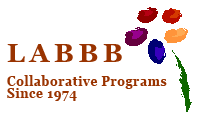 TECHNICAL SUPPORT FORMTODAY’S DATE:		     STAFF NAME:			     		STAFF EMAIL:			     TELEPHONE:			     SCHOOL:			     SCHOOL ADDRESS:		     ROOM NUMBER:		     PRODUCT NAME & TYPE:	     ~~~~~~~~~~~~~~~~~~~~~~~~~~~~~~~~~~~~~~~~~~~~~~~~~~~~~~~~~~~~~~~~~~~~~~~~~~~~~~DETAILED PROBLEM DESCRIPTION:  (Please be as specific as possible)